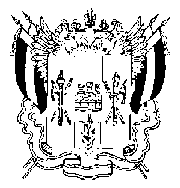 ТЕРРИТОРИАЛЬНАЯ ИЗБИРАТЕЛЬНАЯ КОМИССИЯГ. ТАГАНРОГАПОСТАНОВЛЕНИЕ14 мая 2015г.							    	№    162 - 4г. ТаганрогО Плане взаимодействия Территориальной избирательной комиссии города Таганрога Ростовской области с местными отделениями общероссийских общественных организаций инвалидов по вопросам обеспечения и реализации избирательных прав инвалидов при проведении выборов в городе Таганроге Ростовской областиРуководствуясь ст. 23 Федерального закона т 12.06.2002 N 67-ФЗ 
«Об основных гарантиях избирательных прав и права на участие 
в референдуме граждан Российской Федерации», в целях реализации избирательных прав инвалидов при проведении выборов на территории города Таганрога Ростовской области, с учетом  предложений председателей городских отделений общероссийских общественных организаций инвалидов, Территориальная избирательная комиссия постановляет:Утвердить План взаимодействия Территориальной избирательной комиссии города Таганрога Ростовской области с городскими отделениями общероссийских общественных организаций инвалидов по вопросам обеспечения и реализации избирательных прав инвалидов при проведении выборов в городе Таганрога Ростовской области (прилагается).Направить настоящее Постановление местным отделения общероссийских общественных организаций инвалидов.Возложить контроль над исполнением настоящего Постановления на секретаря Территориальной избирательной комиссии города Таганрога Т.А.Токареву.Разместить настоящее Постановление на сайте Территориальной избирательной комиссии города Таганрога Ростовской области в информационно-телекоммуникационной сети «Интернет». Председатель комиссииО.А. КостюченкоСекретарь комиссииТ.А. Токарева